<クラスタイトル>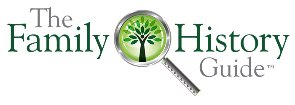 名前： 手順：必要に応じて、クラスのタイトルとワークシートの空白の領域に入力します。クラスの紹介で、クラスを開始するための項目や考えを入力します。「記事/ビデオ/サイト」には、使用するリソースのタイトルをリストします。 [メモ]領域に、カバーする重要な概念と強調する内容を入力します。最小で。列に、アイテムに費やすおおよその分数を入力します。[クラスの概要]に、結論を出す項目を入力します。継続では、学習者がクラスの後に続行できるタイプ項目（目標、選択、演習など）。クラスでは、これらのアイテムをクリックしてWebサイトから表示できますが、コンテンツ所有者の著作権の許可なしに、これらのアイテムのコンテンツを配布資料やスライドに複製することはできません。必要に応じてワークシートの行を削除または複製するか、これらの手順を削除できます。学習者への配布資料として、メモなしで完成したワークシートのコピーを保存できます。クラスイントロ： プロジェクト/目標：       プロジェクト/目標：       プロジェクト/目標：       プロジェクト/目標：       プロジェクト/目標：       選択ステップ記事/ビデオ/サイトノート最小。プロジェクト/目標：      プロジェクト/目標：      プロジェクト/目標：      プロジェクト/目標：      プロジェクト/目標：      選択ステップ記事/ビデオ/サイトノート最小。プロジェクト/目標：      ボールト（オプション）プロジェクト/目標：      ボールト（オプション）プロジェクト/目標：      ボールト（オプション）プロジェクト/目標：      ボールト（オプション）プロジェクト/目標：      ボールト（オプション）最小。クラスの概要： 続き： 